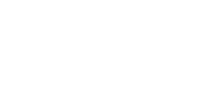 SEGUIMIENTO DE EGRESADOSFicha para el registro de datos relevantes para la evaluación ConacytLa información que proporcione será tratada de manera confidencial, sólo se utilizará para fines académicos y sobre todo, para que la maestría que cursó pueda ingresar al Programa Nacional de Posgrados de Calidad del Conacyt.Premios y reconocimientos:Publicaciones (las últimas cinco):GRACIAS POR SU COLABORACIÓNNombre completo: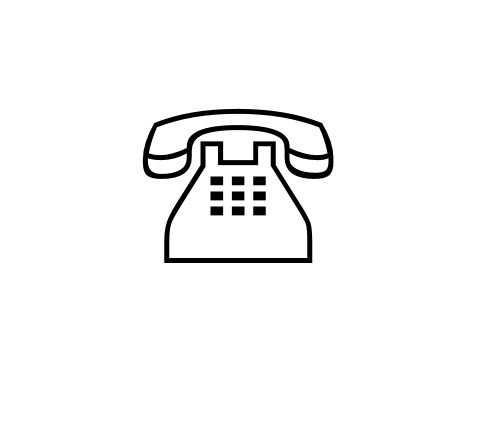 oficinamóvilcasa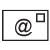               @Nombre de la institución, empresa o asociación donde labora actualmente:Nivel jerárquico o cargo:Nombre de su jefe inmediato:              @Funciones que desempeña:Nombre del premio o reconocimientoNombre de la institución que lo otorgaAño en el que se otorgó